, 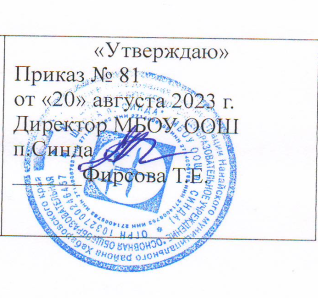 Учебный план НООна 2023/2024 учебный год                                                                  МБОУ ООШ п. СиндаПредметные областиУчебныепредметы                      КлассыКоличество часов в неделюКоличество часов в неделюКоличество часов в неделюКоличество часов в неделюПредметные областиУчебныепредметы                      КлассыIIIIIIIVРусский язык и литературное чтениеРусский язык5555Русский язык и литературное чтениеЛитературное чтение3433Родной язык и литературное чтение на родном языкеродной нанайский  язык и (или ) государственный язык республики Российской федерации0,50,50,5Родной язык и литературное чтение на родном языкеЛитературное чтение на родном нанайском языке0,50,50,5Иностранный языкАнглийский язык-222Математика и информатикаМатематика и информатика4444Обществознание и естествознаниеОкружающий мир2222Основы религиозных культур и светской этикиОсновы православной культуры---1ИскусствоИзобразительное искусство1111ИскусствоМузыка1111ТехнологияТехнология1111Физическая культураФизическая культура2322Часть, формируемая участниками образовательных отношенийЛитературное чтение111Итого:Итого:21232324